Dragonflies seen at John o’ Gaunt Golf Club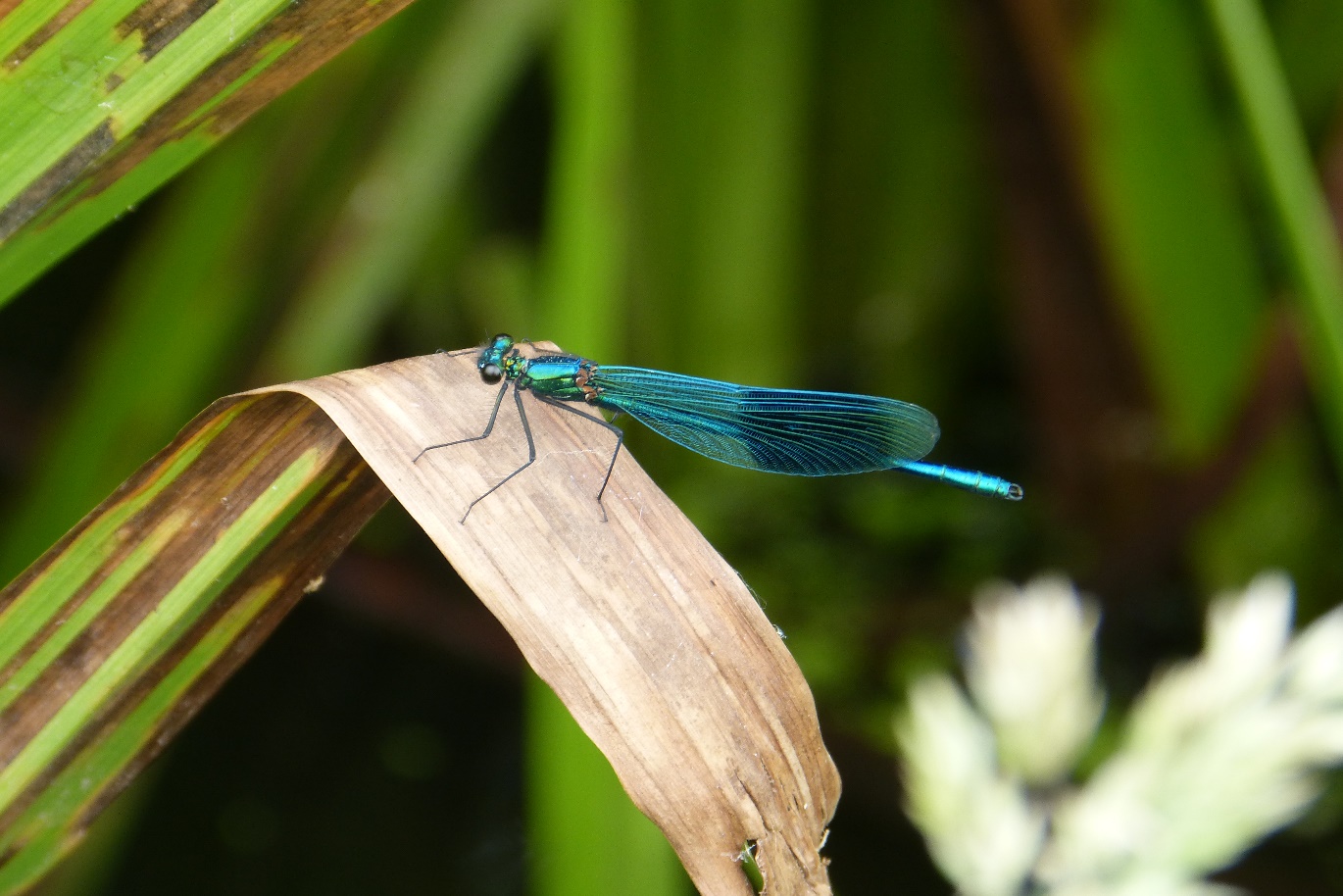 EmperorCommon DarterMigrant HawkerCommon Blue DamselflySouthern HawkerLarge Red DamselflyBrown HawkerHairy DragonflyBroad Bodied ChaserEmerald DamselflyBlack Tailed SkimmerBlue-tailed DamselflyRuddy DarterBanded DemoiselleFour Spotted ChaserSmall red-eyed DamselflyWillow EmeraldAzure Damselfy18 SPECIES